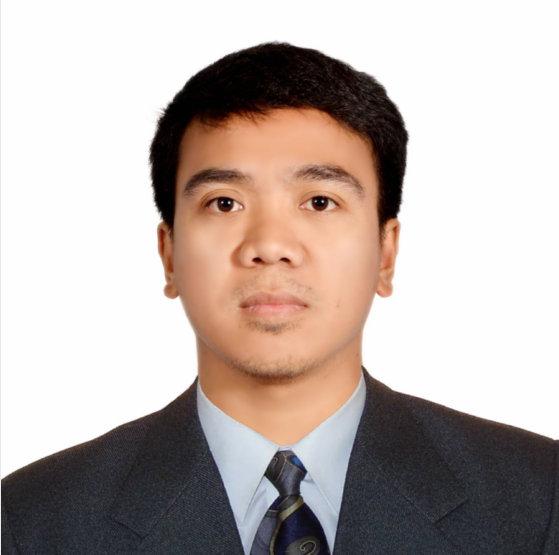 LUISITOLUISITO.362462@2freemail.com   OBJECTIVELooking for a job that will suit my qualification and will establish my career in a prestigious company where experience are rich and opportunity are for all. SKILLSCan Speak Arabic/EnglishAutocad2014 2D/3DComputer Literate, Microsoft Word, Microsoft ExcelComputer TechnicianInstalling hardware and software systemForklift OperatorJOB EXPERIENCESOPERATOR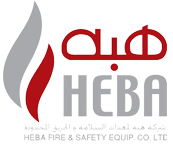 Heba Fire Fighting Equipment MFG.Co.2nd Industrial City Dammam Saudi ArabiaNovember 24, 2014 to January 16, 2017MACHINES OPERATED: ABB ARM ROBOTICS & EUROMAC PUNCHING (CNC MACHINE)“Awarded for implementing the cost reduction (Reduced monthly budget in our area) With Certificate”OPERATOR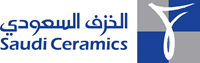 Saudi Ceramics Co.P.O Box 3893 Riyadh Saudi ArabiaDecember 6, 2008 to March 3, 2014MACHINES OPERATED: Forklift, Falcon(For Palletizing), System Ceramics(For Packing),B&T (Barbieri Tarozzi), Ballmill, Spray Dryer, Kerajet/Inkjet(For Printing)Additional Experience:One year in office staff as COORDINATOR of Saudi citizen employees in SAUDI CERAMICS CO.’ELECTRICAL/MECHANICAL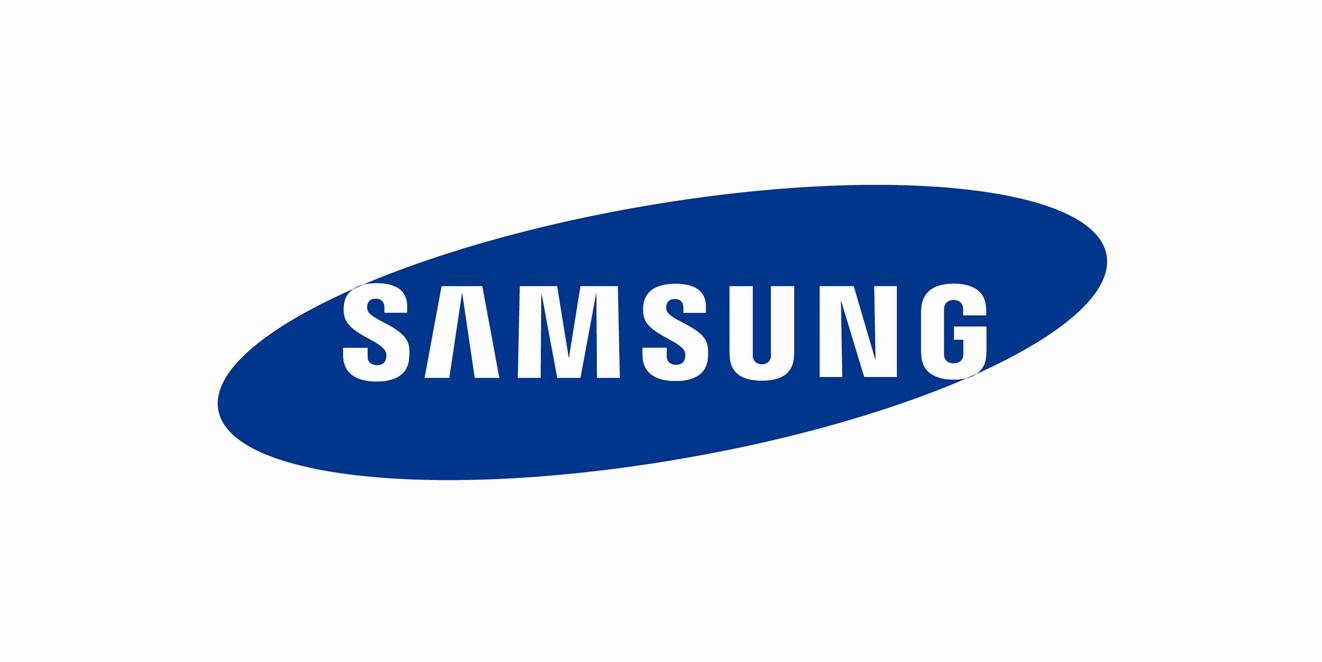 Samsung Philippines(semphil)CPIP Batino,Calamba City PhilippinesFebruary 21,2007 to October 14,2008EDUCATIONAL BACKGROUNDVocational Course	ElectronicsCollege		INFORMATION TECHNOLOGY (IT)			AMA Computer Learning Center 		San Pablo City Philippines		UndergraduateHigh School		Alaminos National High ShoolAlaminos, Laguna Philippines2000-2004SHORT COURSES SCHOOLSchool				Course 		Address 		YearMICROCAD			Autocad 2D/3D	MANILA		2014CSM TUTORIAL CENTRE	Comp.Tech.		RIYADH		2011-2012CHARACTER REFERENCES:Available upon request